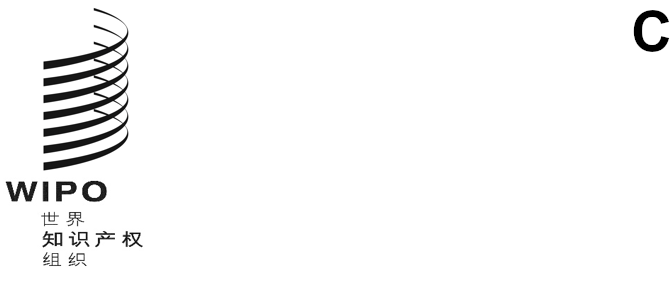 CDIP/28/7原文：英文日期：2022年3月22日发展与知识产权委员会（CDIP）第二十八届会议
2022年5月16日至20日，日内瓦“加强软件部门运用知识产权开发移动应用程序”项目完成报告秘书处编拟.	本文件附件载有发展议程项目“加强软件部门运用知识产权开发移动应用程序”的完成报告。报告涵盖项目实施的全部期间，即从2019年1月至2021年12月。.	请CDIP注意本文件附件中所载的信息。[后接附件]项目自我审评红绿灯系统（TLS）标识[附件和文件完]项目提要项目提要项目代码DA_4_11_23_24_27_01项目标题加强软件部门运用知识产权开发移动应用程序发展议程建议建议4：尤其重视中小企业以及从事科研和文化产业工作的各机构的需求，并根据成员国的请求，帮助其制定知识产权领域的适当国家战略。建议11：帮助成员国加强各国保护当地创造、创新与发明的能力，并酌情根据产权组织的任务授权为发展国家科技基础设施提供支持。建议23：考虑如何更好地推动有利于竞争的知识产权许可做法，以尤其鼓励创造、创新、以及向有关国家尤其是发展中国家和最不发达国家转让和传播技术。建议24：请产权组织在不超出其权限的情况下，扩大活动范围，争取根据信息社会世界峰会（WSIS）的成果，并考虑数字团结基金（DSF）的重要意义，缩小数字鸿沟。建议27：为利用与知识产权有关的信通技术促进增长与发展提供便利：在产权组织的一个适当机构中进行讨论，重点探讨与知识产权有关的信通技术的重要性，及其在经济和文化发展中的作用，并着重帮助各成员国确定与知识产权有关的实际战略，利用信通技术促进经济、社会和文化发展。项目预算非人事费用总额：361,000瑞郎项目期限36个月项目实施所涉的产权组织重要部门/领域版权和创意产业部门2020/21年工作计划和预算中的计划1、2、3、7、11、17和30。DA_7_23_32_01；DA_19_24_27_01；DA_1_2_4_10_11_01；DA_1_2_4_10_11_02。项目简介该项目旨在加强软件部门运用知识产权开发移动应用程序，通过提供一套工具，进一步支持三个受益国的经济增长。该项目将通过相关活动和交付成果，为移动应用程序部门利益攸关方进行能力建设，内容涉及何时及怎样运用各种知识产权工具，支持开发移动应用并对其实现商业化。该项目将使受益国之间，以及每个国家的知识产权局、信通技术中心、研究机构和产业界代表之间建立联系。该项目最初由肯尼亚在CDIP第二十一届会议上提出（文件CDIP/21/7），为了回应成员国在该届会议上提出的评论意见而进一步发展。因此，CDIP第二十二届会议审议并批准了其修订版。项目管理人迪米特·甘切夫先生，版权和创意产业部门信息和数字外联司副司长兼高级管理人所关联的计划和预算（2020/21年）的预期成果预期成果三.2：发展中国家、最不发达国家、经济转型国家的人力资源能力得到加强，可以胜任在有效运用知识产权促进发展方面的广泛要求。预期成果四.2：知识产权机构和公众为促进创新和创造，对知识产权信息的获取和利用得到加强。预期成果三.6：中小企业、高校和研究机构成功运用知识产权支持创新的能力得到提高。项目实施概述本项目分三个阶段实施，即：第一阶段：在项目实施的第一阶段，建立了项目的组织结构。包括：建立报告关系并任命国家联络点；开展范围界定研究，查明受益国的具体问题；在受益国举办首批讲习班，概述与移动应用程序有关的知识产权问题；向利益攸关方介绍这些问题；并与他们建立对话。第二阶段：第二阶段致力于开发项目文件中设想的工具；为利益攸关方搭建交流平台；推出项目网站；并就大流行病对项目实施的影响制定战略。在这一阶段，由于无法在当地举行活动，受益国要求开发更多的工具。已经开发了五个与知识产权相关的教育模块，并在线提供给学生和开发者。此外，在这一阶段，还加强了与国际合作伙伴的合作，特别是提供指导的可能性。第三阶段：开发了项目文件中设想的所有工具。此外，应受益国的要求并根据其需要，在项目实施过程中又额外开发了三种工具。对于这些工具所涉及的所有主题（知识产权商业化、替代性争议解决等），在受益国组织了大量的网络研讨会。利益攸关方之间的交流平台已投入使用，受益国的利益攸关方已开始进行交流。在每个国家都举行了重大活动，国际合作伙伴在线作出了贡献并进行了参与。该项目的网站和制作的信息图得到了积极的使用。所开展的活动旨在支持为代表受益国移动应用开发者的利益而作出的组织努力。项目主要成果和影响以下是项目的主要成就：提高了受益国的应用开发者对其作品的知识产权保护意义和益处的认识。98%的参与者对项目给予了积极评价，93%的参与者认为项目实现了其目标，92%的参与者认为项目对其工作领域有用。制作并提供了实用的工具——截至2月底，该项目开发的工具和制作的材料的下载总数为17,922次。92%的参与者对项目的产出给予了积极评价，引入了世界各地的最佳实践。这表明了项目产出的可持续性。此外，重点介绍以下按产出分列的主要成果：关于受益国保护移动应用程序的知识产权工具的可用性和使用情况的范围界定研究是项目实施的重要出发点。该研究显示，三个受益国的应用程序开发者群体没有得到很好的组织，而且许多开发者没有诉诸知识产权保护。它还表明与该项目相关的数据在很大程度上是不可用的。该研究的结论随后被用于整个项目的实施。该研究在项目网站有4,792次下载。在整个实施期间继续引起人们的兴趣。关于知识产权和移动应用的研究报告在项目实施的早期阶段就作为文件提供，并成为所有项目活动的参考材料。该研究报告后来作为产权组织的正式出版物出版，在2021年4月至12月期间共有958次下载。96%的用户认为该出版物很有用，而且在受益国之外也有使用该出版物的需求。该出版物目前正在被翻译成六种联合国官方语言。关于开发人员可用的知识产权类型概述的图表是在项目早期阶段制作的。后来增加了一些信息图，侧重于介绍版权和商标对应用程序开发人员的作用，更受该群体的欢迎。96%的参与者在调查中认为它们很有用。这些图表有1,367次下载。关于知识产权在基于知识产权的移动应用程序的开发和商业化中的作用的培训工具，是本项目背景下组织的许多网络研讨会和能力建设活动的参与者的首选主题之一。该工具关注应用程序的生命周期，展示了知识产权在各个阶段的适用性。在该项目活动中，96%的受访者表示积极赞赏，并有880次下载。关于移动应用部门关键合同的培训模块侧重于向应用程序开发者提供实用建议，确保在开发过程中他们的利益得到尊重。该模块最终成为一本手册，94%的项目活动参与者认为非常有用，并有3841次下载。关于仲裁和调解的指南最初是针对两种不同类型的用户。在项目实施过程中与受益人商定，将这些材料作为单一的工具来介绍，以便能够以更全面的方式来探讨这个问题。《移动应用争议的替代性争议解决办法指南》有1,475次下载，并在整个项目实施过程中得到了积极使用。每个受益国都分别与金融机构、风险投资人和投资方开展了对话。虽然有些国家对利用现有的资金结构给予了政策支持，但在其他国家，对话更倾向于支持未来的个别项目。在项目实施的大部分时间里，由于2019冠状病毒病大流行造成的限制，现场会议的组织受阻，而原本可以通过这些会议向私营部门的重要供资伙伴介绍该项目。与受益国信通技术中心建立连接基于以下假设：它们对参与项目非常感兴趣，并会参与到活动中。我们发现，现有的信通技术中心大多侧重于信息技术问题，而知识产权对他们来说并不是主要的兴趣。由于受益国之间存在显著的时区差异，在项目实施期间只组织了一次所有受益国都参加的共同活动。目的是为每个受益国提供交流具体观点和经验的平台，包括来自信息技术部门的利益攸关方。然而，其他受益国也对每项网络活动进行了宣传，在整个项目期间，记录了参与的每项网络活动。面向学生的知识产权宣传材料以五个模块的形式编制，并通过产权组织网站提供。这些学习资料有3,171次下载，被受益国的学术界和其他培训机构广泛使用。96%的用户对宣传材料给予了积极评价。指导计划采取了以下形式：a）来自发达经济体的资深开发者参与项目活动；b）参与者在实践方面的直接互动；c）列出有兴趣参与进一步交流的项目和受益人名单，并提交给可能的导师。三家公司和一家协会代表世界各地的多家公司积极参加了交流活动。通过引导，进行了一些积极交流，89%的参与者表示有兴趣参与未来的指导计划和活动。面向移动应用程序开发人员的知识产权工具箱是作为具有法律选项的综合工具而开发的。它的基础性和代表性使其能够用于整个项目中不同活动的主题。该工具得到了96%的参与者的积极评价，有1,241次下载。在线平台已提供给受益国的开发者，项目完成后仍将继续作为一个论坛，讨论移动应用程序社区感兴趣的问题。95%的参与者对该平台给予了积极评价。在项目第一年，在受益国举办了三次讲习班。考虑到旅行限制，在项目实施的其余阶段，活动都是基于网络开展的。在每个受益国举办的讲习班和网络研讨会的总数如下：肯尼亚——5个；菲律宾——7个；特立尼达和多巴哥——4个。这些活动的参与者中有54.67%是女性，91%的参与者对讲习班/网络研讨会给予了积极评价。2019年只在日内瓦召开了一次联络点的协调会议。在整个项目实施过程中，协调会议定期举行（每月一次或每两个月一次）或与即将开展的活动有关。这些会议是高效的，能够就项目的交付快速做出决定。平均而言，在整个项目中有30%的女性参与了联络点的协调会议。除了计划产出外，为了优化资源的使用，并根据受益人表示的意愿，在项目期间开发了三个额外的工具，即为基于知识产权的移动应用融资的工具；移动应用的开源工具；以及移动应用数据保护指南。这三个工具解决了对应用程序开发人员至关重要的问题，并得到了93%的参与者的赞赏。在成果指标方面，该项目有助于强调受益国的应用程序社区对知识产权问题的重视。更具体而言：在所有三个受益国中，都有一些公司从本项目中受益，并分享了在项目活动中的积极经验。这些公司包括Bwala Africa（肯尼亚）、De Junction（特立尼达和多巴哥）、Hivelabs Technologies和Saklawig（菲律宾）。受益国的联络点正收到利益攸关方对与该领域合作伙伴继续合作的意向。参加讲习班和网络研讨会的人数很多，激发了关于在其中两个受益国成立移动应用协会的讨论。这表明需要进行后续行动以确保项目成果的可持续性。所有三个受益国对移动应用程序的使用均有所增加，这表明在其活动中加强使用知识产权仍有空间。获得的经验教训以下是汲取的经验教训，供今后类似的项目考虑：与项目联络点的定期互动对于快速响应项目期间可能出现的需求和具体问题至关重要。在项目实施战略中提供灵活性是很重要的，以便能够适应不断变化的环境和新的需求。使项目活动对其他感兴趣的国家和利益攸关方保持开放，能够将资源和项目产出的影响最大化。应以符合实际的方式制定影响指标，即根据项目分配的资源、实施环境、数据可得性以及受益群体的反应来制定。这些指标在实施阶段应当可以修改。关注一组利益攸关方不应排除与其他利益攸关方的互动，并可能提高项目的外联潜力。为互动模块准备材料，适应不同的受益群体，包括自我教育、自我评估和提供资源链接，可以帮助确保项目产出的可持续性。所有的工具和材料都应考虑到用户的偏好（例如，在某些情况下对印刷材料的需求仍然存在）。以下是主要的收获：当从事一个多学科领域，存在多种相关且适用的知识产权类型时，项目应确保良好的跨部门合作。在私人合作伙伴参与指导项目的过程中，产权组织可以发挥促进作用。该项目表明这些伙伴关系是多么有用。然而，企业对企业（B2B）伙伴关系的后续行动超出了产权组织的任务授权。与专业编辑服务有关的工具和分发材料的费用应包括在最初的项目预算估计中，以确保高质量的产品。项目的网页以多样化的内容和形式引起了相当大的兴趣。这种性质的发展议程项目网站的开发应始终在项目早期就启动，以便在项目部署的同时产生兴趣。检索的优化可以提高人们对项目成果的认识，并最大限度地增加对产权组织工作中相关领域的接触。在线活动的成功取决于优秀的内容和技术能力，如足够的宽带连接、声音和图像的质量以及互动环节的可能性。虽然应用程序开发人员是知识产权的原始创造者，也是项目的主要目标群体，但知识产权和移动应用程序领域的任何新项目都应涉及复杂的生态系统及其不同的利益攸关方。监测进展的系统应与项目交付机制直接挂钩。项目联络点的选择至关重要，应能够引导沟通，迅速回应产权组织、资源人和受益人的问询，能够接触决策者并掌握主题。在产权组织成员中提高对该项目的认识，将在实施过程中带来更多的协同作用。可能会带来新的想法，并对所有利益攸关方都有帮助。应保持项目交付的灵活性，以便能够对不断变化的环境作出反应，并应对新的风险。风险与减缓战略最初，该项目查明了以下风险：当地掌控水平较低；以及受益国的潜在利益攸关方（中小企业、初创企业、大学等）缺乏兴趣。通过任命联络点成功解决了第一个风险，联络点确保了项目在各国的顺利实施。第二个风险是通过与受益人的积极沟通，通过网页、在网站中加入资料链接和其他本地沟通渠道，以及在活动前发送参考材料来解决的。在某些情况下，通过现有的协会（软件或行业协会）、大学网络和其他渠道酌情发送信息。此外，在项目实施过程中还考虑到了以下挑战：考虑到机会成本或其他专业承诺，确保一些利益攸关方的承诺可能有难度。确保能力建设的专业水平需要切合实际——高水平的专家往往来自私营部门，根据拟议的参与条件可能无法提供。没有网页，该项目就没有一个合适的“家”，也就难以衡量兴趣和互动的程度。项目实施率2021年12月底的预算利用率为：85%。以前的报告此前，在2020年和2021年已向CDIP提交了两份进展报告。进展报告载于附件三，文件CDIP/24/2，以及附件四，文件CDIP/26/2。后续行动和传播可以预见将采取以下行动，确保后续跟进和传播：在产权组织会议上并通过感兴趣的利益攸关方平台推广本项目开发的工具。将项目期间阐述的主题纳入产权组织常规活动中，并提高其他可从中受益的成员国的认识。该项目在受益成员国中引起了很大的兴趣。产权组织将通过项目受益国的联络点对此进行后续行动。该项目下开发的工具是宝贵的资源，需要根据移动应用领域的新发展保持更新。活动的参与者需要被纳入未来相关工具的分发名单中，并向他们传达相关信息。该项目将移动应用作为与行业无关的领域来关注，然而移动应用在特定的行业背景下更具有意义，可以为特定行业增值、加强知识产权的运用并提升市场表现。在行业背景下对应用程序采取纵向方法或许是对整个项目所遵循的横向方法的重要补充，并将有助于实现可持续性。如果项目产出被包装成综合材料，为自我教育、参考和进一步阅读提供可能性，那么项目产出将是可持续的。************无进展无进展不适用不适用全部实现显著进展显著进展一定进展毫无进展毫无进展尚未评估/业已停止尚未评估/业已停止项目成果4
（预期成果）项目成果4
（预期成果）圆满完成的指标
（成果指标）圆满完成的指标
（成果指标）圆满完成的指标
（成果指标）绩效数据绩效数据红绿灯系统红绿灯系统选定受益国选定受益国选定三个国家（根据遴选标准做决定）选定三个国家（根据遴选标准做决定）选定三个国家（根据遴选标准做决定）根据遴选标准，选定肯尼亚、菲律宾以及特立尼达和多巴哥根据遴选标准，选定肯尼亚、菲律宾以及特立尼达和多巴哥********范围界定研究报告范围界定研究报告三个受益国软件部门的总体情况三个受益国拥有知识产权工具及其使用的总体情况三个受益国加强软件部门运用知识产权方面的挑战和需求的总体情况软件部门运用知识产权筹资和确保投资的总体情况衡量三个受益国项目总体影响的基线指标实施项目并实现预期成果的具体活动建议受益国当地联络点和产权组织秘书处确定的最终研究报告三个受益国软件部门的总体情况三个受益国拥有知识产权工具及其使用的总体情况三个受益国加强软件部门运用知识产权方面的挑战和需求的总体情况软件部门运用知识产权筹资和确保投资的总体情况衡量三个受益国项目总体影响的基线指标实施项目并实现预期成果的具体活动建议受益国当地联络点和产权组织秘书处确定的最终研究报告三个受益国软件部门的总体情况三个受益国拥有知识产权工具及其使用的总体情况三个受益国加强软件部门运用知识产权方面的挑战和需求的总体情况软件部门运用知识产权筹资和确保投资的总体情况衡量三个受益国项目总体影响的基线指标实施项目并实现预期成果的具体活动建议受益国当地联络点和产权组织秘书处确定的最终研究报告在范围界定研究中所有标准得到满足在范围界定研究中所有标准得到满足********关于知识产权与移动应用的产权组织出版物关于知识产权与移动应用的产权组织出版物以项目受益国使用的产权组织官方语言翻译出版物产权组织出版物下载（或出版物网页访问量）数据受益人（每个国家的用户群体）对产权组织知识产权与移动应用相关出版物的内容和访问便利性给予积极评价的百分比以项目受益国使用的产权组织官方语言翻译出版物产权组织出版物下载（或出版物网页访问量）数据受益人（每个国家的用户群体）对产权组织知识产权与移动应用相关出版物的内容和访问便利性给予积极评价的百分比以项目受益国使用的产权组织官方语言翻译出版物产权组织出版物下载（或出版物网页访问量）数据受益人（每个国家的用户群体）对产权组织知识产权与移动应用相关出版物的内容和访问便利性给予积极评价的百分比材料有英文、法文、西班牙文和俄文版本。正在翻译成其他联合国语言。最初作为文件提供。后来作为产权组织正式出版物出版，在2021年4月至12月期间有958次下载。96%的用户认为该出版物有用。材料有英文、法文、西班牙文和俄文版本。正在翻译成其他联合国语言。最初作为文件提供。后来作为产权组织正式出版物出版，在2021年4月至12月期间有958次下载。96%的用户认为该出版物有用。********为保护移动应用相关的知识产权权利分类为保护移动应用相关的知识产权权利分类三个图表，分别提供每个受益国的相关类型每个受益国至少有两家初创公司确认图表有助于加强运用知识产权每个受益国中确认图表有助于加强运用知识产权的研究机构/研发中心、信通技术中心和大学的数量三个图表，分别提供每个受益国的相关类型每个受益国至少有两家初创公司确认图表有助于加强运用知识产权每个受益国中确认图表有助于加强运用知识产权的研究机构/研发中心、信通技术中心和大学的数量三个图表，分别提供每个受益国的相关类型每个受益国至少有两家初创公司确认图表有助于加强运用知识产权每个受益国中确认图表有助于加强运用知识产权的研究机构/研发中心、信通技术中心和大学的数量制作了三张图表和两张信息图有1,367次下载96%的参与者在调查中给予了积极评价（研究人员占总参与者的37%）制作了三张图表和两张信息图有1,367次下载96%的参与者在调查中给予了积极评价（研究人员占总参与者的37%）********关于知识产权在新软件产品和服务开发与商业化中作用的培训模块关于知识产权在新软件产品和服务开发与商业化中作用的培训模块每个受益国至少有两家初创公司确认培训模块有助于加强运用知识产权每个部门（商业实体、研发组织、大学、国家部门、初创企业，等等）参加培训的参与者数量每个受益国至少有两家初创公司确认培训模块有助于加强运用知识产权每个部门（商业实体、研发组织、大学、国家部门、初创企业，等等）参加培训的参与者数量每个受益国至少有两家初创公司确认培训模块有助于加强运用知识产权每个部门（商业实体、研发组织、大学、国家部门、初创企业，等等）参加培训的参与者数量在项目活动中，96%的受访者对该工具表示赞赏有880次下载该培训模块是多个讲习班的主题，涵盖问题广泛在项目活动中，96%的受访者对该工具表示赞赏有880次下载该培训模块是多个讲习班的主题，涵盖问题广泛********关于移动应用部门重要合同的培训模块关于移动应用部门重要合同的培训模块每个受益国至少有两家初创企业确认培训模块有助于加强运用知识产权每个国家中每个部门（商业实体、研发组织、大学、国家部门、初创企业，等等）参加培训的参与者数量每个受益国至少有两家初创企业确认培训模块有助于加强运用知识产权每个国家中每个部门（商业实体、研发组织、大学、国家部门、初创企业，等等）参加培训的参与者数量每个受益国至少有两家初创企业确认培训模块有助于加强运用知识产权每个国家中每个部门（商业实体、研发组织、大学、国家部门、初创企业，等等）参加培训的参与者数量94%的项目活动参与者认为手册非常有用有3,841次下载该培训模块是多个讲习班的主题，涵盖问题广泛94%的项目活动参与者认为手册非常有用有3,841次下载该培训模块是多个讲习班的主题，涵盖问题广泛********关于仲裁调解的培训模块关于仲裁调解的培训模块交付两个培训模块（一个针对开发者和企业，另一个针对律师和政府官员）积极评价培训和相关材料的参与者百分比（每个模块）每个受益国至少有两家初创公司在合同中纳入仲裁条款或者将争议提交调解或仲裁。交付两个培训模块（一个针对开发者和企业，另一个针对律师和政府官员）积极评价培训和相关材料的参与者百分比（每个模块）每个受益国至少有两家初创公司在合同中纳入仲裁条款或者将争议提交调解或仲裁。交付两个培训模块（一个针对开发者和企业，另一个针对律师和政府官员）积极评价培训和相关材料的参与者百分比（每个模块）每个受益国至少有两家初创公司在合同中纳入仲裁条款或者将争议提交调解或仲裁。这两个模块被合并为一份指南，有1,475次下载96%的人给予了积极评价这两个模块被合并为一份指南，有1,475次下载96%的人给予了积极评价********与金融机构、风险投资人和投资方对话与金融机构、风险投资人和投资方对话在三个受益国开展互动性对话。来自移动应用部门和金融部门对话参与者的数量。在三个受益国开展互动性对话。来自移动应用部门和金融部门对话参与者的数量。在三个受益国开展互动性对话。来自移动应用部门和金融部门对话参与者的数量。每个受益国都分别与金融机构、风险投资人和投资方进行了对话。每个受益国都分别与金融机构、风险投资人和投资方进行了对话。****为受益国的信通技术中心建立连接为受益国的信通技术中心建立连接与三个受益国的参与者举行视频会议。确认会议有用的视频会议参与者百分比与三个受益国的参与者举行视频会议。确认会议有用的视频会议参与者百分比与三个受益国的参与者举行视频会议。确认会议有用的视频会议参与者百分比组织了一次三个受益国都参加的活动，介绍它们的具体观点。这是因为这些地区之间存在显著时差。每项基于网络的活动都在其他受益国进行了宣传，并记录了在整个项目中参与的每项网络活动。94%的人认为视频会议很有用。组织了一次三个受益国都参加的活动，介绍它们的具体观点。这是因为这些地区之间存在显著时差。每项基于网络的活动都在其他受益国进行了宣传，并记录了在整个项目中参与的每项网络活动。94%的人认为视频会议很有用。******针对学生的知识产权宣传材料针对学生的知识产权宣传材料三个受益国所用当地语言的知识产权宣传材料每个受益国确认材料有助于提高知识产权意识的学生的百分比三个受益国所用当地语言的知识产权宣传材料每个受益国确认材料有助于提高知识产权意识的学生的百分比三个受益国所用当地语言的知识产权宣传材料每个受益国确认材料有助于提高知识产权意识的学生的百分比开发了五个模块并在网站上提供。学习资源有3,171次下载。96%的用户对宣传材料给予了积极评价。开发了五个模块并在网站上提供。学习资源有3,171次下载。96%的用户对宣传材料给予了积极评价。********指导计划指导计划至少有三位愿意做出贡献的导师三个受益国中每个国家的计划至少有两个受益人承诺参与每个受益国至少有两家初创公司报告利用指导计划加强运用知识产权的成功故事/案例（实际效益）至少有三位愿意做出贡献的导师三个受益国中每个国家的计划至少有两个受益人承诺参与每个受益国至少有两家初创公司报告利用指导计划加强运用知识产权的成功故事/案例（实际效益）至少有三位愿意做出贡献的导师三个受益国中每个国家的计划至少有两个受益人承诺参与每个受益国至少有两家初创公司报告利用指导计划加强运用知识产权的成功故事/案例（实际效益）有三家公司和一家协会代表了来自世界各地的多家公司，积极参加了此次交流。通过引导，进行了一些积极的双边交流——与导师们分享了感兴趣的公司和项目清单。89%的参与者表示有兴趣参与未来的导师计划和活动。有三家公司和一家协会代表了来自世界各地的多家公司，积极参加了此次交流。通过引导，进行了一些积极的双边交流——与导师们分享了感兴趣的公司和项目清单。89%的参与者表示有兴趣参与未来的导师计划和活动。******知识产权工具箱知识产权工具箱以工作语言制作的可供受益国和其他感兴趣国家使用的知识产权工具箱对知识产权工具箱的内容和可访问性给予积极评价的受益人（每个国家的用户群体）的百分比以工作语言制作的可供受益国和其他感兴趣国家使用的知识产权工具箱对知识产权工具箱的内容和可访问性给予积极评价的受益人（每个国家的用户群体）的百分比以工作语言制作的可供受益国和其他感兴趣国家使用的知识产权工具箱对知识产权工具箱的内容和可访问性给予积极评价的受益人（每个国家的用户群体）的百分比知识产权工具箱可在网站上公开获取。96%的参与者给予了积极评价，有1,241次下载。知识产权工具箱可在网站上公开获取。96%的参与者给予了积极评价，有1,241次下载。********在线平台在线平台可供受益国和其他感兴趣国家使用的在线平台。积极评价/确认平台有助于加强运用知识产权的受益人（每个国家的用户群体）的百分比。可供受益国和其他感兴趣国家使用的在线平台。积极评价/确认平台有助于加强运用知识产权的受益人（每个国家的用户群体）的百分比。可供受益国和其他感兴趣国家使用的在线平台。积极评价/确认平台有助于加强运用知识产权的受益人（每个国家的用户群体）的百分比。在线平台可供受益国的开发者使用。95%的参与者对该平台进行了积极评价。在线平台可供受益国的开发者使用。95%的参与者对该平台进行了积极评价。********在每个受益国举办讲习班在每个受益国举办讲习班每个国家每个讲习班的参与者群体数量。积极评价每个讲习班成果的参与者（每个国家）的百分比。女性参与者的百分比。每个国家每个讲习班的参与者群体数量。积极评价每个讲习班成果的参与者（每个国家）的百分比。女性参与者的百分比。每个国家每个讲习班的参与者群体数量。积极评价每个讲习班成果的参与者（每个国家）的百分比。女性参与者的百分比。在项目的第一年，在受益国举办了三次讲习班。由于旅行限制，其余时期的活动都是基于网络的。每个受益国的讲习班和网络研讨会的总数如下：肯尼亚——3个，菲律宾——7个，特立尼达和多巴哥——4个。54.67%的参与者是女性。91%的参与者对讲习班/网络研讨会给予了积极评价。在项目的第一年，在受益国举办了三次讲习班。由于旅行限制，其余时期的活动都是基于网络的。每个受益国的讲习班和网络研讨会的总数如下：肯尼亚——3个，菲律宾——7个，特立尼达和多巴哥——4个。54.67%的参与者是女性。91%的参与者对讲习班/网络研讨会给予了积极评价。********在日内瓦举行协调会在日内瓦举行协调会每次会议国家项目经理/国家联络点的数量。每次会议对会议成果积极评价的参与者的百分比。女性参与者的百分比。每次会议国家项目经理/国家联络点的数量。每次会议对会议成果积极评价的参与者的百分比。女性参与者的百分比。每次会议国家项目经理/国家联络点的数量。每次会议对会议成果积极评价的参与者的百分比。女性参与者的百分比。联络点的协调会议只在日内瓦举行过一次，女性参与率为33%。在整个项目中，针对即将开展的活动，定期举行协调会议（每月一次或每两个月一次）。平均而言，有30%的女性参与了联络点的协调会议。联络点的协调会议只在日内瓦举行过一次，女性参与率为33%。在整个项目中，针对即将开展的活动，定期举行协调会议（每月一次或每两个月一次）。平均而言，有30%的女性参与了联络点的协调会议。********